Parent Form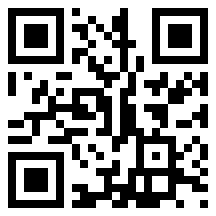 http://bit.ly/14FnEC3Please complete the form above for communication purposes throughout the year. Your child will receive 100 points for your completion of the form.Thank You!Sign All Forms-Course Outline-VA State Competencies-SyllabusLook what your child has created in Technology Education!-This will be a communication technique as well. -We will use the website as a digital portfolio of the projects he/she will create throughout the year.-The Website/Portfolio Assignment satisfies several VA State Competencies for this class.-Feel free to check it out anytime, you will be able to see what your child is doing in Technology Education.